НАЗНАЧЕНИЕ ВСЕРОССИЙСКОЙ ПРОВЕРОЧНОЙ РАБОТЫНазначение КИМ для проведения проверочной работы по русскому языку — оценить качество общеобразовательной подготовки обучающихся 8 классов в соответствии с требованиями ФГОС.СТРУКТУРА И СОДЕРЖАНИЕ ВСЕРОССИЙСКОЙ ПРОВЕРОЧНОЙ РАБОТЫВариант проверочной работы содержит 17 заданий, в том числе 11 заданий к приведенному тексту для чтения.Задания 1−4, 6−9, 15−16 предполагают запись развернутого ответа, задания 5, 10−14, 17 — краткого ответа в виде слова (сочетания слов). ОБОБЩЁННЫЙ ПЛАН ВАРИАНТА ВПР ПО РУССКОМУ ЯЗЫКУСИСТЕМА ОЦЕНИВАНИЯ ОТДЕЛЬНЫХ ЗАДАНИЙ И РАБОТЫ В ЦЕЛОМВыполнение задания 1 оценивается по трем критериям: от 0 до 9 баллов.Ответ на задание 2 оценивается от 0 до 9 баллов.Ответ на каждое из заданий 3, 4 оценивается от 0 до 4 баллов.Ответ на каждое из заданий 5−8, 14, 16 оценивается от 0 до 2 баллов.Ответ на каждое из заданий 9−10, 12−13, 17 оценивается от 0 до 1 балла.Ответ на задание 15 оценивается от 0 до 3 баллов.Ответ на задание 11 оценивается от 0 до 5 баллов.Правильно выполненная работа оценивается 51 баллами.Рекомендации по переводу первичных баллов в отметки по пятибалльной шкалДОПОЛНИТЕЛЬНЫЕ МАТЕРИАЛЫ И ОБОРУДОВАНИЕДополнительные материалы и оборудование не используются.Демонстрационный вариант работы.1. Перепишите текст 1, раскрывая скобки, вставляя, где это необходимо, пропущенные буквы и знаки препинания.Ст..ит осе(н,нн)ий день. Везде в тёпл..м воздух.. разливается мя(г/х)кая р..зоватая дымка. Ж..лтые лист..я весело м..лькают мимо стен домов на у(з/с)кой улиц.. .(4) В этом тихом уг..лке утопают в шуршащих ворохах осе(н,нн)его зол..та к..лёса машин грус..но стоящих в долгом одиноч..стве (в)доль обочин. Буро(ж..лтые) листья лежат на крыл..ях на радиаторах соб..рают..ся(2) кучками на ветр..вых стёклах закрывая(3) обзор. Ш..рох сухих лист..ев под ногами напомина..т звук морского пр..боя.Я иду слушая хруст под ногами. До чего хорошо ощущение этого тихого дня как хороша поз..няя солнечная осень. Её ветерок её запах её листья на тр..туарах и машинах её тепло и её горная свежесть. (Н..)когда кажется я вот так (н..)замечал как добра природа в своём обн..влении и утратах. Всё естестве(н,нн)о волшебно прекрасно!2. Выполните обозначенные цифрами в тексте 1 языковые разборы:(2) — морфемный разбор слова;(3) — морфологический разбор слова;(4) — синтаксический разбор предложения.3. Выпишите, раскрывая скобки, ряд, в котором все слова с НЕ пишутся раздельно. В выписанном ряду для каждого случая укажите условия выбора раздельного написания.1) сделать (не)медленно; (не)решённая на уроке задача; (не)обоснованные выводы2) (не)каменная стена; тропы (не)хожены; (не)возмутимый вид3) шёл, (не)отставая; дорога (не)заасфальтирована; (не)длинная, а короткая дорога4) вещи (не)собраны; (не)спокойный взгляд; (не)высокий человек4. Выпишите, раскрывая скобки, ряд, во всех словах которого пишется НН. В выписанном рядудля каждого случая укажите условия выбора написания НН.1) косы заплете(н,нн)ы, законче(н,нн)ая дискуссия, спортсмены дисциплинирова(н,нн)ы2) некоше(н,нн)ый луг, утопта(н,нн)ая тропинка, караси(н,нн)ые плавники3) серебря(н,нн)ый браслет, грузди засоле(н,нн)ы, ко(н,нн)ый завод4) выуче(н,нн)ый урок, разговоры открове(н,нн)ы, утеря(н,нн)ая расписка5. Поставьте знак ударения в следующих словах.Мусоропровод, включит, красивее, собрала. 6. Найдите грамматическую(-ие) ошибку(-и) в предложении(-ях). Запишите исправленный(-ые) вариант(-ы) предложения(-ий).1) Поперёк комнате стоял диван.2) По окончании спектакля нас пригласили за кулисы.3) Приехав в деревню, мы сразу побежали к озеру.4) Папа всегда был радостным и весел.7. Определите и запишите основную мысль текста 2.Текст 2(1)Я вырос в семье, где всё имело своё конкретное предназначение: посуда — это то, из чего едят и пьют, мебель — на чём сидят или спят, одежда — для тепла, а дом — чтобы в нём жить, и ни для чего более.(2)Принцип, по которому мы жили, предполагал наличие необходимого и отсутствие того, без чего спокойно можно обойтись. (3)Правда, одно «излишество» у нас всё же было: книги. (4)Отца часто переводили с места на место, и мы привыкли собираться. (5)Все переезды, как правило, совершались внезапно, громом среди ясного неба. (6)Отец приходил со службы как обычно, и не с порога, не вдруг, а сняв сапоги, ремни и оружие, умывшись и сев за стол, припоминал, точно мимоходом:— Да! (7)Меня переводят. (8)Выезжаем послезавтра.(9)И начинались сборы, лишённые лихорадочной суматохи, потому что каждый знал, что делать. (10)Мне полагалось укладывать книги, перевязывая их бечёвкой. (11)Возникла эта особая ответственность, когда я был ростом с ящик, но и тогда никто не проверял моей работы. (12)Родители старомодно считали, что недоверие унижает человеческую личность. (13)Это-то я теперь понял, что они так считали. (14)А тогда я осторожно снимал книги с полок, волок их к ящикам, старательно укладывал ряд за рядом. (15)И дело даже не в том, что мне доверяли упаковывать единственную ценность не только нашей семьи, но и вообще всего человечества. (16)Дело в том, что я физически, до пота и ломоты в неокрепших мускулах ощущал эту великую ценность. (17)Я по детскому опыту узнал весомость человеческого труда, завещанного людям на века. (18)И, становясь перед книгами на колени — иначе ведь не упакуешь, — я ещё бессознательно, ещё не понимая, но уже чувствуя, становился на колени перед светлыми гениями всех времён и народов.(19)Кажется, я так и остался стоять на коленях перед великой Литературой. (По Б. Л. Васильеву)8. Определите и запишите микротему 3-го абзаца текста (предложения 9−12).9. Определите, каким средством языковой выразительности является слово лихорадочная в словосочетании лихорадочная суматоха из предложения 9. Запишите ответ.10. В предложениях 6−8 найдите слово с лексическим значением «между прочим, вскользь, бегло». Выпишите это слово.11. Выпишите только подчинительные словосочетания. Укажите в них вид подчинительной связи.1) снимал осторожно2) начинались сборы3) по детскому опыту4) становился на колени12. Из предложения 10 выпишите грамматическую основу.13. Определите тип односоставного предложения 7. Запишите ответ.14. Среди предложений 17−19 найдите предложение с вводным словом, выпишите вводное слово. Подберите к нему синоним, запишите этот синоним.15. Среди предложений 15−17 найдите предложение с обособленным согласованным определением. Выпишите номер этого предложения. Объясните условия обособления.16. Среди предложений 9−11 найдите предложение с обособленным обстоятельством. Выпишите номер этого предложения. Объясните условия обособления.17. Среди предложений 13−15 найдите предложение, которое соответствует данной схеме: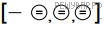 Выпишите номер этого предложения.Всего заданий — 17. Максимальный балл за работу — 51 балл. Общее время выполнения работы — 90 мин. № заданияПроверяемые требованияБлоки ПООП НОО 
выпускник научится Максимальный балл за выполнение заданияПримерное время выполнения задания обучающимся (в минутах)1Соблюдать изученные орфографические и пунктуационные правила при списывании осложненного пропусками орфограмм и пунктограмм текста Соблюдать основные языковые нормы в устной и письменной речи; опираться на фонетический, морфемный, словообразовательный и морфологический анализ в практике правописания 910—122Проводить морфемный разбор; морфологический разбор; синтаксический разбор Проводить морфемный <...> анализ слова; применять знания и умения по морфемике и словообразованию при проведении морфологического анализа слов; проводить морфологический анализ слова; проводить синтаксический анализ <.> предложения 98−93Правильно писать с НЕ слова разных частей речи, обосновывать условия выбора слитного/раздельного написания Опознавать самостоятельные части речи и их формы <...>; опираться на фонетический, морфемный, словообразовательный и морфологический анализ в практике правописания 44−54Правильно писать Н и НН в словах разных частей речи, обосновывать условия выбора написаний Опознавать самостоятельные части речи и их формы <...>; опираться на фонетический, морфемный, словообразовательный и морфологический анализ в практике правописания 44−55Владеть орфоэпическими нормами русского литературного языка Проводить <...> орфоэпический анализ слова; определять место ударного слога <...> 21—26Распознавать случаи нарушения грамматических норм русского литературного языка в заданных предложениях и исправлять эти нарушения Соблюдать основные языковые нормы в устной и письменной речи 25−77Анализировать прочитанный текст с точки зрения его основной мысли; распознавать и формулировать основную мысль текста в письменной форме, соблюдая нормы построения предложения и словоупотребления Владеть навыками различных видов чтения (изучающим, ознакомительным, просмотровым) и информационной переработки прочитанного материала; адекватно понимать тексты различных функционально-смысловых типов речи <...> и функциональных разновидностей языка; анализировать текст с точки зрения его темы, цели, основной мысли, основной и дополнительной информации; создавать и редактировать письменные тексты разных стилей и жанров с соблюдением норм современного русского литературного языка и речевого этикета 28−108Анализировать прочитанную часть текста с точки зрения ее микротемы; распознавать и адекватно формулировать микротему заданного абзаца текста в письменной форме, соблюдая нормы построения предложения и словоупотребления Владеть навыками различных видов чтения (изучающим, ознакомительным, просмотровым) и информационной переработки прочитанного материала; адекватно понимать тексты различных функционально-смысловых типов речи <...> и функциональных разновидностей языка; анализировать текст с точки зрения его темы, цели, основной мысли, основной и дополнительной информации; создавать и редактировать письменные тексты разных стилей и жанров с соблюдением норм современного русского литературного языка и речевого этикета 28−99Определять вид тропа Владеть навыками различных видов чтения (изучающим, ознакомительным, просмотровым) и информационной переработки прочитанного материала; адекватно понимать тексты различных функционально-смысловых типов речи <...> и функциональных разновидностей языка; проводить лексический анализ слова; опознавать лексические средства выразительности и основные виды тропов (метафора, эпитет, сравнение, гипербола, олицетворение) 13−410Распознавать лексическое значение слова с опорой на указанный в задании контекст Владеть навыками различных видов чтения (изучающим, ознакомительным, просмотровым) и информационной переработки прочитанного материала; проводить лексический анализ слова 12−311Распознавать подчинительные словосочетания, определять вид подчинительной связи Опознавать основные единицы синтаксиса (словосочетание, предложение, текст); анализировать различные виды словосочетаний и предложений с точки зрения их структурно-смысловой организации и функциональных особенностей 53−412Находить в предложении грамматическую основу Находить грамматическую основу предложения 11−2 13Определять тип односоставного предложения Анализировать различные виды словосочетаний и предложений с точки зрения их структурносмысловой организации и функциональных особенностей 11−214Находить в ряду других предложений предложение с вводным словом, подбирать к данному вводному слову синоним (из той же группы по значению) Опознавать предложения простые и сложные, предложения осложненной структуры; анализировать различные виды словосочетаний и предложений с точки зрения их структурно-смысловой организации и функциональных особенностей; проводить лексический анализ слова 23−415Находить в ряду других предложений предложение с вводным словом, подбирать к данному вводному слову синоним (из той же группы по значению) Опознавать предложения простые и сложные, предложения осложненной структуры; анализировать различные виды словосочетаний и предложений с точки зрения их структурно-смысловой организации и функциональных особенностей; проводить лексический анализ слова 33−416Находить в ряду других предложений предложение с обособленным обстоятельством, обосновывать условия обособления обстоятельства, в том числе с помощью графической схемы Опознавать предложения простые и сложные, предложения осложненной структуры; анализировать различные виды словосочетаний и предложений с точки зрения их структурно-смысловой организации и функциональных особенностей; опираться на грамматико-интонационный анализ при объяснении расстановки знаков препинания в предложении 23−417Опознавать по графической схеме простое предложение, осложненное однородными сказуемыми; находить в ряду других предложений предложение с однородными сказуемыми с опорой на графическую схему Опознавать предложения простые и сложные, предложения осложненной структуры; анализировать различные виды словосочетаний и предложений с точки зрения их структурно-смысловой организации и функциональных особенностей 12−3Отметка по пятибалльной шкале«2»«3»«4»«5»Первичные баллы0−2526−3132−4445−51